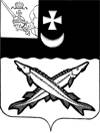 КОНТРОЛЬНО-СЧЕТНЫЙ ОРГАН БЕЛОЗЕРСКОГО МУНИЦИПАЛЬНОГО РАЙОНА161200, Вологодская область, г. Белозерск, ул. Фрунзе, д.35тел. (81756)  2-32-54,  факс (81756) 2-32-54,   e-mail: krk@belozer.ruЗАКЛЮЧЕНИЕфинансово-экономической экспертизы на проект  постановления  администрации Белозерского муниципального района о внесении изменений в постановление  администрации района от 11.07.2019 № 352  «Об утверждении  муниципальной адресной  программы по переселению граждан из аварийного жилищного фонда,  расположенного на территории муниципального  образования «Белозерский муниципальный район» на 2019- 2025 годы»      от 24 декабря 2020 годаЦель финансово-экономической экспертизы:  определение соответствия положений, изложенных в проекте программы, действующим нормативным правовым актам Российской Федерации, субъекта Российской Федерации и муниципального образования; оценка экономической обоснованности и достоверности объема ресурсного обеспечения муниципальной адресной  программы по переселению граждан из аварийного жилищного фонда,  расположенного на территории муниципального  образования «Белозерский муниципальный район» на 2019- 2025 годы, возможности достижения поставленных целей при запланированном объеме средств. 	Предмет финансово-экономической экспертизы: Проект постановления предусматривает внесение изменений в постановление администрации Белозерского муниципального района от 11.07.2019 №352 об утверждении муниципальной  адресной  программы по переселению граждан из аварийного жилищного фонда,  расположенного на территории муниципального  образования «Белозерский муниципальный район» на 2019- 2025 годы и в программу, утвержденную указанным постановлением (далее - Программа). 	Сроки проведения: с 23.12.2020 по 24.12.2020 	Правовое обоснование финансово-экономической экспертизы:  порядок разработки, реализации и оценки эффективности муниципальных программ Белозерского муниципального района (далее – Порядок) и методические указания по разработке и реализации  муниципальной программы (далее – Методические указания),  утвержденные  постановлением администрации района от 30.09.2015 № 810. Документы  и  материалы,  представленные  для  проведения финансовой экспертизы:- проект постановления администрации района о внесении  изменений в постановление администрации района от 11.07.2019 №352;- копия листа согласования проекта постановления с результатами согласования.	 Пояснительная записка по проекту постановления не представлена.В результате экспертизы проекта постановления установлено:	   1. Проектом постановления предлагается внести изменения в паспорт Программы, уменьшив  объем бюджетных ассигнований на 2020 год и Программы в целом на сумму 726,1 тыс. рублей. С учетом изменений объем бюджетных ассигнований на 2020 год составит 41 872,2 тыс. рублей и программы в целом 109 582,7 тыс. рублей. Основанием для внесения изменений является закон области «О внесении изменений в закон области «Об областном бюджете на 2020 год и плановый период 2021-2022 годов».	2.  Аналогичные паспорту Программы изменения предлагается внести:	-  в раздел 2 «Цели и задачи Программы»;	- в приложение №2  «Прогнозная (справочная) оценка расходов федерального, областного бюджетов, бюджета района на реализацию целей муниципальной программы» к Программе. 	 В соответствии с пунктом 23  Порядка  разработки, реализации и оценки эффективности муниципальных программ  ответственным исполнителем Программы утверждается  План реализации муниципальной программы, который  в соответствии с Методическими указаниями разрабатывается не позднее трех месяцев со дня принятия решения о районном бюджете. Проект плана  не  представлен.	Изменения в целевые индикаторы не планируются.Выводы по результатам настоящей экспертизы проектамуниципальной Программы сформированы  на основании представленных документов и информации:1. Проект постановления администрации района о внесении изменений в постановление администрации района  от 11.07.2019 №352 об утверждении муниципальной  адресной  программы по переселению граждан из аварийного жилищного фонда,  расположенного на территории муниципального  образования «Белозерский муниципальный район» на 2019- 2025 годы  не противоречит бюджетному законодательству и рекомендован к принятию.Председатель контрольно-счетного органа района                                                                           Н.С.Фредериксен